EVANS BANK FAMILY ENTERTAINMENT COMPLEXBrought to you by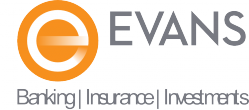 Wed. Aug 12A Cappella Showcase: Bella Cappella - 6:00 pm - 6:45 pmThurs. Aug 13A Cappella Showcase: Bella Cappella - 6:00 pm - 6:45 pmFri. Aug 14 A Cappella Showcase: The Crescendont's - Evans Bank Family Entertainment Complex - 6:00 pm - 7:00 pmSat. Aug 15A Cappella Showcase: The Crescendont's - Evans Bank Family Entertainment Complex - 6:00 pm - 7:00 pm SUNDAY Aug 16Worship Service - Evans Bank Family Entertainment Complex - 10:00 am - 11:00 am Street Beat - Evans Bank Family Entertainment Complex - 1:30 pm - 2:00 pm - One man's junk is another man's music! Josh Casey- Comedy Juggler - Evans Bank Family Entertainment Complex - 3:15 pm - 3:45 pm - This guy catches a guitar on his face. Gary the Silent Clown - Evans Bank Family Entertainment Complex  - 4:30 pm - 5:00 pm - Nothing to "say" about this show. A Cappella Showcase: Friends of HarmonyEvans Bank Family Entertainment Complex6:00 pm - 6:45 pm Street Beat - Evans Bank Family Entertainment Complex - 7:00 pm - 7:30 pm - One man's junk is another man's music! Josh Casey- Comedy Juggler - Evans Bank Family Entertainment Complex - 8:00 pm - 8:30 pm - This guy catches a guitar on his face. Street Beat - Evans Bank Family Entertainment Complex - 9:00 pm - 9:30 pm - One man's junk is another man's music!Mon. Aug 17 A Cappella Showcase: Lake Effect Harmony Chorus - Evans Bank Family Entertainment Complex - 6:00 pm - 6:45 pmTues. Aug 18 A Cappella Showcase: The Royal Pitches & The Buffalo Chips - Evans Bank Family Entertainment Complex - 6:00 pm - 7:00 pmWed. Aug 19A Cappella Showcase: Bufftown Funk - Evans Bank Family Entertainment Complex - 6:00 pm - 6:45 pmThurs. Aug 20A Cappella Showcase: The Royal Pitches & The Buffalo Chips - Evans Bank Family Entertainment Complex - 6:00 pm - 7:00 pm